МІНІСТЕРСТВО ОСВІТИ І НАУКИ УКРАЇНИМІНІСТЕРСТВО ОХОРОНИ ЗДОРОВ'Я УКРАЇНИНАЦІОНАЛЬНИЙ ФАРМАЦЕВТИЧНИЙ УНІВЕРСИТЕТ 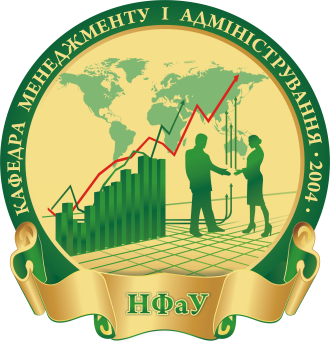 Козирєва О. В., Страпчук С. І.ОПЕРАЦІЙНИЙ МЕНЕДЖМЕНТМЕТОДИЧНІ РЕКОМЕНДАЦІЇ ДО САМОСТІЙНОЇ РОБОТИ ДЛЯ ЗДОБУВАЧІВ ПЕРШОГО (БАКАЛАВРСЬКОГО) РІВНЯ ВИЩОЇ ОСВІТИЗА ОСВІТНЬО-ПРОФЕСІЙНОЮ ПРОГРАМОЮМЕНЕДЖМЕНТХарків2018УДК 351.862.4Рекомендовано ЦМК НФаУ протокол №__ від __________р.Рецензенти:Шиян Д. В. - доктор економічних наук, професор, завідувач кафедри економіки підприємства і менеджменту Харківського національного економічного університету ім. Семена КузнецяОстапенко Р. М. - кандидат економічних наук, доцент кафедри статистики і економічного аналізу Харківського національного аграрного університету ім. В.В. ДокучаєваКозирєва О.В., Страпчук С.І.Операційний менеджмент. Методичні рекомендації для самостійної роботи здобувачів першого (бакалаврського) рівня вищої освіти за освітньо-професійною програмою Менеджмент денної та заочної форм навчання. – Х.: Вид-во НФаУ, 2018. – 32с.Методичні рекомендації призначені для здобувачів денної та заочної форм навчання. Їх мета – оволодіння методами управління операційною системою та організацією операційних процесів на підприємстві. В методичних рекомендаціях подано тематичний план навчальної дисципліни із зазначенням питань для самоопрацювання, які допоможуть опанувати методи організації операційних процесів на підприємстві, освоїти способи  управління процесом проектування операційної системи та її поточного функціонування, застосовувати основи управління проектами, основи менеджменту якості та управління результативністю операційної діяльності при вирішенні практичних ситуацій..УДК 351.862.4© Козирєва О.В., Страпчук С.І., 2018© НФаУ, 2018ЗМІСТВСТУП	4ТЕМА 1 ОПЕРАЦІЙНИЙ МЕНЕДЖМЕНТ ЯК РІЗНОВИД ФУНКЦІОНАЛЬНОГО МЕНЕДЖМЕНТУ	6ТЕМА 2 ОПЕРАЦІЙНА СТРАТЕГІЯ ОСНОВА ПРОЕКТУВАННЯ ОПЕРАЦІЙНОЇ СИСТЕМИ	8ТЕМА 3 ОПЕРАЦІЙНА СИСТЕМА ОРГАНІЗАЦІЇ: ПОНЯТТЯ СКЛАД ТА ВИДИ	11ТЕМА 4 ОПЕРАЦІЙНА ДІЯЛЬНІСТЬ:РЕСУРСИ, ПРОЦЕСИ ТА РЕЗУЛЬТАТИ	13ТЕМА 5  УПРАВЛІННЯ ПРОЦЕСОМ ПРОЕКТУВАННЯ ОПЕРАЦІЙНОЇ СИСТЕМИ	15Тема 6 УПРАВЛІННЯ ПОТОЧНИМ ФУНКЦІОНУВАННЯМ ОПЕРАЦІЙНОЇ СИСТЕМИ	18ТЕМА 7  УПРАВЛІННЯ ПРОЕКТАМИ	22ТЕМА 8 ОСНОВИ МЕНЕДЖМЕНТУ ЯКОСТІ	24ТЕМА 9 УПРАВЛІННЯ РЕЗУЛЬТАТИВНІСТЮ ОПЕРАЦІЙНОЇ ДІЯЛЬНОСТІ	26РЕКОМЕНДОВАНА ЛІТЕРАТУРА	30ВСТУПОпераційний менеджмент відноситься до однієї з базових функцій будь-якого підприємства — виробництва, головний зміст якої полягає в діяльності зі створення продукції споживчого призначення. Особливістю операційного менеджменту є спрямованість на вирішення завдань основної діяльності, які мають стратегічну важливість для будь-якого виробничого підприємства. Операційний менеджмент має забезпечувати ефективне і раціональне ведення продуктивної виробничої діяльності.Кожне підприємство виконує свої операційні функції, тобто здійснює діяльність з виробництва продукції або надання послуг, які потребують суб’єкти зовнішнього середовища. Основою його діяльності є операційна система, яка вимагає відповідного управління, підготовки менеджерів, переважні компетенції яких ґрунтуються на аналітичному мисленні та здібностях, можливостях і вмінні сприймати та оцінювати переваги нових технологій, застосовувати широке коло знань у галузі аналізу, організації виробництва, системотехніки, технології, поведінкових і соціальних наук. Якщо операційна функція буде виконуватись не ефективно, тоді й все підприємство в цілому не зможе досягти успіху.Наука управління вивчає теоретичні основи, практичні форми функціонування ринкових структур та механізми взаємодії суб’єктів економічної діяльності суспільства, дає основу для дій по управлінню підприємством в умовах ринкової економіки. Курс «Операційний менеджмент» являє собою наукову дисципліну, яка досліджує процеси та явища в розвитку виробництва і вкрай необхідна для майбутніх фахів ців-менеджерів. Предмет курсу — наукові методи управління операційною системою, які забезпечують досягнення оптимальних економічних результатів у процесі діяльності підприємства.Метою вивчення дисципліни «Операційний менеджмент» є засвоєння комплексу знань про виробництво та його організацію, операційні системи та їх функціонування; формування у майбутніх менеджерів умінь розробки операційної стратегії, створення та використання галузевих операційних систем як основи забезпечення досягнення місії організації. На цій основі будуть сформовані спеціальні знання та практичні навички для прийняття ефективних управлінських рішень зі створення, функціонування та реорганізації операційних систем в умовах ринкового середовища, самостійного виконання техніко-економічних розрахунків при обґрунтуванні операційних процесів, виборі ефективних варіантів їх функціонування.Дисципліна «Операційний менеджмент» націлена на здобуття знань і оволодіння навичками побудови управлінських систем, що забезпечують виконання необхідних дій і процедур для одержання ринкового результату діяльності фірми. Ринкова свобода вибору може будуватися тільки на чіткому професійному врахуванні об’єктивних обмежень, критеріїв і стандартів. Оптимальні операційні рішення вимагають від керівника пошуку умов рівноваги всередині виробничої системи, що розвивається.Оскільки будь-яка фірма являє собою органічну цілісну систему, то управління операціями має забезпечити інтегративні та координуючі ефекти, тобто в результаті операційного менеджменту фірма починає діяти як одне ціле. В той же час критерій ефективності управління обов’язково визначається відповідно до стратегії бізнесу фірми.Самостійна робота здобувача вищої освіти  реалізується: по-перше, конкретно в процесі аудиторних занять – на лекціях і практичних семінарських заняттях; по-друге, в контакті з викладачем поза рамками розкладу – на консультаціях з навчальних питань, в ході творчих контактів, при ліквідації академічної заборгованості, при виконанні особистих завдань. Щодо активного оволодіння знаннями у процесі аудиторної роботи потрібно, принаймні, розуміння логіки викладання навчального матеріалу та творче його сприйняття. Мета самостійної роботи студента – навчитись осмислено і без сторонньої допомоги працювати спочатку з навчальним матеріалом, потім з науковою та спеціальною інформацією, тобто отримати базу самоорганізації і самовиховання для того, щоб здобути вміння та навички і  надалі безупинно підвищувати свою кваліфікацію. Для опанування матеріалу дисципліни «Операційний менеджмент» передбачено наступні види самостійної роботи студента: вивчення матеріалу з літературних джерел – підручників, навчальних посібників зі статистики, рекомендованих Міністерством освіти і науки України, конспектів лекцій виданих у встановленому порядку профільними кафедрами; вивчення матеріалу з додаткових джерел – наукових статей у фахових виданнях, INTERNET – джерелах, методичних рекомендаціях тощо; підготовка до практичних (семінарських) занять, виконання самостійних (домашніх) завдань; підготовка до проміжного й підсумкового контролю; підготовка та написання позаудиторної контрольної роботи (для студентів заочної форми навчання); підготовка та написання індивідуальної роботи, що полягає в опрацюванні та представленні наскрізної задачі, виконаної здобувачами за варіантами.ПЛАН САМОСТІЙНОЇ РОБОТИ ЗА МОДУЛЯМИ ТА ТЕМАМИТЕМА 1 ОПЕРАЦІЙНИЙ МЕНЕДЖМЕНТ ЯК РІЗНОВИД ФУНКЦІОНАЛЬНОГО МЕНЕДЖМЕНТУ1. Пошук, підбір та огляд літератури за заданою тематикою.Сутність, сфера та організація виробничої діяльності людей. Взаємозв’язок функції організації з управліннямПоняття операційного менеджменту та еволюція його розвиткуЦілі та завдання операційного менеджментуПроцес реалізації операційного менеджменту Функції, методи і принципи операційного менеджменту2. Питання для самоперевірки та контролю засвоєння знаньРозкрийте сутність виробничої діяльності людей.Проаналізуйте сутність і місце операційного менеджменту в системі менеджменту підприємства.Охарактеризуйте поняття «операційний менеджмент».Поясніть природу операційної функції та визначте її галузеві особливості.Що слід розуміти під терміном «операція»? Якими операціями доводиться управляти менеджеру в своїй діяльності? Проаналізуйте поняття «операції» та «виробництво», їх взаємозв’язок і розбіжність.З якими вченими пов’язана історія розвитку операційного менеджменту?Охарактеризуйте основні цілі та завдання операційного менеджменту.Як здійснюється процес реалізації операційного менеджменту на підприємстві?Охарактеризуйте функції операційного менеджменту.Назвіть принципи операційного менеджменту та поясніть їх сутність.Охарактеризуйте основні методи управління операційними системами3. Тестові завдання за темоюЯк слід розуміти термін «операційний менеджмент»?Цілеспрямовані управлінські дії, спрямовані на забезпечення ефективного функціонування операційної системи організації та досягнення цілей, поставлених перед нею.Планування, організація, контроль усіх видів діяльності щодо переміщення, складування, які забезпечують проходження матеріальних потоків.Всі види діяльності, пов’язаної з навмисним перетворенням (трансформацією) матеріалів, інформації чи покупців.Наукове учення про раціональну організацію виробництва та розподілуЧим визначається роль операційного менеджменту як різновиду функціонального менеджменту?Спрямованістю на вирішення повсякденних завдань стосовно основної діяльності, що забезпечують досягнення стратегічних цілей діяльності.Поточним реагуванням на небажані відхилення, які постійно виникають у будь-якому процесі.Сферою його застосування, яка охоплює загальний спектр питань управління організацією.Застосуванням економіко-математичних методів до вирішення операційних проблем організації за критерієм оптимальності.Які із зазначених сфер менеджменту безпосередньо стосуються операційного менеджменту?Управління якістю продукції та праці.Управління фінансовими ресурсами.Управління використанням виробничих фондів.Організація виробничого процесу в просторі та часі.У чому полягає сутність операційної функції?У виробництві товарів і наданні послуг, які призначені для постачання у зовнішнє середовище.У забезпеченні організації різними видами ресурсів.В автоматизації процесу виробництва.У виробництві товарів з метою їхнього постачання у зовнішнє середовище.5. Що слід розуміти під операціями як видами діяльності?Виробництво, постачання, транспортування, сервіс.Управління, збут, товаропросування, сервіс.Постачання, виробництво, збут.Організація, виробництво, транспортування, збут.6.Яке з понять вужче «виробництво» чи «операція» і чому?Поняття «виробництво» вужче, оскільки термін «операція» включає не тільки виробництво, але й надання послуг .Обидва поняття тотожні.Поняття «операція» вужче, оскільки є складовою поняття «виробництво».Поняття «операція» вужче, оскільки застосовується тільки в сфері послуг.7. У чому полягає відмінність між поняттями «виробництво» та «операції»?Термін «операція» ширше, оскільки передбачає не лише виробництво товарів, а й надання послуг.Поняття абсолютно відмінні, адже перше стосується діяльності виробничих галузей, а друге — функціонування медичної сфери.Відмінності між поняттями немає.Поняття «операція» застосовуються виключно у невиробничій сфері і передбачають тільки надання послуг.8 У чому полягає відмінність між поняттями операційного та виробничого менеджменту?Сфера застосування поняття «операційний менеджмент» ширше, оскільки передбачає управління у будь-якій підприємницькій діяльності.Сфера застосування поняття «виробничий менеджмент» ширше, оскільки передбачає управління у будь-якій підприємницькій діяльності.Обидва поняття використовуються як синоніми, тому відмінність між ними відсутня.Поняття повністю тотожні. Виробничий менеджмент — український еквівалент американського поняття «операційний менеджмент».9. Які з перелічених є основними принципами раціональної організації операційних процесів?Цілеспрямованість, відкритість, безперервність, паралельність.Демократичність, цілеспрямованість, ритмічність, циклічність. Пропорційність, прямоточність, паралельність, ритмічність, безперервність.Пропорційність, адаптивність, стійкість, ритмічність.10 Які знання, вміння та навики мають бути притаманні операційному менеджеру?Комунікативні.Аналітичні.Облікові.Технічні.Література: 1-3, 8-10, 15-20ТЕМА 2 ОПЕРАЦІЙНА СТРАТЕГІЯ ОСНОВА ПРОЕКТУВАННЯ ОПЕРАЦІЙНОЇ СИСТЕМИ1. Пошук, підбір та огляд літератури за заданою тематикоюЗагальна характеристика змісту операційної стратегії підприємстваСутність операційної стратегіїОпераційні пріоритетиРобочі рамки операційної стратегії у виробництвіФормування стратегії виробництва товаруОсобливості сфери послуг, що впливають на операційну стратегію2.7 Розробка стратегії процесу2. Питання для самоперевірки та контролю знаньОхарактеризуйте важливість операційної стратегії підприємства та її вплив на ефективність його роботи.Визначте сутність операційної стратегії.Охарактеризуйте операційну стратегію як складову частину загального процесу планування.В чому полягають основні цілі розвитку операційної стратегії?Які основні типи операційних пріоритетів Ви знаєте? Охарактеризуйте їх3. Тестові завдання за темоюЯке з перелічених стратегічних рішень вирішується в межах операційного менеджменту?Вибір оптимального місцеположення підприємства.Капіталовкладення у будівництво Діснейленду.Стажування менеджера персоналу за кордоном.Проведення маркетингових досліджень ринку дитячих товарів.У якій послідовності розробляється операційна стратегія?Вертикальна інтеграція, рішення за виробничими потужностями, місцеположенням, процесом виробництва, технологіями, запасами, організація робочої сили.Вертикальна інтеграція, організація робочої сили, рішення за місцеположенням, виробничими потужностями, процесом виробництва, технологіями, запасами.Вибір місцеположення, виробничих потужностей, процесу виробництва.Вертикальна інтеграція, рішення за місцеположенням, виробничими потужностями, процесом виробництва, технологіями, запасами, організація робочої сили.Основною метою стратегії товару вважається:Забезпечення конкурентної переваги для товару.Забезпечення вибору, проектування та розвиток товару на ринку.Врахування конкурентних позицій товару щодо конкурентів.Створення якісного товару.У чому проявляється вплив життєвого циклу товару на операційну стратегію?Операційна стратегія обирається залежно від стадії життєвого циклу товаруУпродовж усього життєвого циклу товару доцільне застосування єдиної операційної стратегії.Стадія впровадження товару на ринок не потребує стратегічного управління.Для модних товарів, які мають короткий життєвий цикл, стратегічне управління недоцільне.За якого типу процесу використовується операційна стратегія виробництва у невеликих обсягах або партіях різних товарів?Сфокусованого на процесі.Сфокусованого на продукті.Безперервного процесу.Процесу масового виробництва.За якого типу процесу використовується стратегія великих обсягів виробництва подібних товарів?Сфокусованого на продукті.Сфокусованого на процесі.Безперервного процесу.Процесу одиничного виробництва.Завдяки чому можна посилити адекватність операційної стратегії специфічним рисам сфери послуг?Максимізації участі споживача у виробництві послуг та підбору висококваліфікованих кадрів для «контакту» зі споживачем.Операційна стратегія не залежить від специфіки галузі.Підвищення ступеня стандартизації послуг.Збільшення трудомісткості операційних процесів та підвищення ступеню стандартизації послуг.За якого типу процесу використовується операційна стратегія класичних конвеєрів?Безперервного процесу.Сфокусованого на процесі.Одиничного процесу.Сфокусованого на продукті.Операційна стратегія — це:Частина загальної стратегії організації, що має менший радіус дії та стосується власне операційного аспекту діяльності організації.Синонім загальної стратегії організації.Система конкретних заходів щодо реалізації стратегічних планів організації.Стратегія, спрямована на оптимізацію окремої проблеми організаціїПри формуванні операційної стратегії поняття «виражена компетентність» означає:Специфічні можливості або характеристики організації, які забезпечують її конкурентоспроможність.Перелік цілей та завдань організації, викладених в установчих документах.Сукупність повноважень організації у зовнішньому середовищі.Синонім поняття «спеціалізація».Література: 1-5, 8-10ТЕМА 3 ОПЕРАЦІЙНА СИСТЕМА ОРГАНІЗАЦІЇ: ПОНЯТТЯ СКЛАД ТА ВИДИ1. Пошук, підбір та огляд літератури за заданою тематикоюСистемний підхід в управлінні операційною системоюОпераційна система як об’єкт управлінняІєрархія системиОсобливості операційних (виробничих) системТипологія операційних систем2. Питання для самоперевірки та контролю знаньРозкрийте сутність системного підходу до управління операційною системою.Що таке система?Назвіть основні принципи системного підходу до управління.Визначте основне призначення операційної системи підприємства.Розкрийте значення та завдання переробної підсистеми операційної системи.Охарактеризуйте основні завдання та склад підсистеми забезпечення.Розкрийте значення і завдання підсистеми планування і контролю.Охарактеризуйте ієрархічну структуру операційної системи виробничого підприємства. Які Ви знаєте властивості операційних систем?Яким чином впливає тип виробництва на особливості організації виробничого процесу на підприємстві?3. Тестові завдання за темоюЩо таке операційна система організації?Відкрита самостійна система, головне призначення якої полягає у створенні умов для задоволення потреб споживача у товарах або послугах.Відкрита самостійна система, головне призначення якої полягає у створенні автоматизованих робочих місць в організації. Комплекс операцій щодо забезпечення організації необхідними ресурсами.Система операцій стосовно просування товарів або послуг у зовнішнє середовище організації.В операційному менеджменті операційна система є:Об’єктом управління.Суб’єктом управління.Функціональним полем.Інструментом управління.У чому полягає сутність операційної функції?В сукупності операцій по виробництву продукції, наданню послуг або досягненню поставленої цілі організації.В послідовній низці дій, завдяки яким входи операційної системи (зокрема ресурси) перетворюються на певні кінцеві результати, що можуть набувати вигляду матеріальної продукції чи послуги.В сукупності дій, що перетворюють виходи операційної системи на її входи.В розробленні загальної політики і планів використання ресурсів фірми, спрямованих на максимально ефективну підтримку її довгострокової конкурентної стратегії.До якого класу систем належить операційна система?Економічних.Технічних.Соціотехнічних.Екологічних.5. Які загальні характеристики притаманні операційній системі?Відкритість і гомеостатичністьПростота і поліструктурність.Нестаціонарність окремих параметрів системи.Здатність пристосовуватися до змін зовнішнього середовища6. Яка з відповідей стосується «виходів» операційної системи?Зв’язки системи з факторами, що не входять до її складу та спрямовані у неї ззовні.Продукти роботи операційної системи, які споживаються ззовні системи.Проміжні продукти функціонування операційної системи, які споживаються всередині системи.Відходи операційної системи, які потребують миттєвої утилізації.7. Яке визначення адекватно відображає зміст операції?Нижча ланка або «клітинка» об’єкта управління в операційному менеджментіНевеликий за обсягом, нетривалий за часом, відносно самостійний елемент технологічного процесу.Елементарний спеціалізований вид роботи, спрямований на виконання конкретної задачі технічного, організаційного або соціального характеру, яку ділити більш детально недоцільно.Усі перелічені відповіді.Яка підсистема здійснює функцію перетворення вхідних затратних ресурсів (енергія, інформація, капітал, матеріали, праця) на вихідні прибуткові результати (товари, послуги)?Технічної підготовки.Переробна.Планування та контролюРесурсного забезпечення.9.Що з перерахованого є основними етапами життєвого циклу операційної системи ?Стабільне функціонування оперативної системи в нормативному режимі.Проектування та створення операційної системи.Запуск функціонування операційної системи та вихід на проектну потужність.Здійснення перетворень операційної системи та поновлення стабільності функціонування на якісно новому рівні.10. За якої операційної системи забезпечується найкраще використання обладнання і матеріалів, найвищий рівень продуктивності праці, найнижча собівартість продукції?Одиничної.Масового виробництва.Серійної.Системи з безперервним процесом.Література: 2, 5, 6-20 ТЕМА 4 ОПЕРАЦІЙНА ДІЯЛЬНІСТЬ:РЕСУРСИ, ПРОЦЕСИ ТА РЕЗУЛЬТАТИ1. Пошук, підбір та огляд літератури за заданою тематикоюПоняття операційної діяльності підприємстваСклад основних ресурсів як вхідних факторів операційної діяльностіОпераційний (виробничий) процес організації, як основа функціонування та розвитку операційної системиОсновні принципи організації виробничих процесівОрганізація виробничого процесу в просторі та часіОрганізаційно-технічний рівень виробництва2. Питання для самоперевірки та контролю знаньРозкрийте сутність операційної діяльності підприємства.Охарактеризуйте особливості сучасного етапу розвитку операційної діяльності підприємств.Які основні ресурси операційної діяльності Ви знаєте?Охарактеризуйте модель функціонування операційної системи промислового підприємства.Що являють собою недостатній ресурс, надлишковий ресурс, ресурс обмеженої потужності?Дайте визначення операційного (виробничого) процесу.Наведіть класифікацію виробничих процесів.Охарактеризуйте одиничний виробничий процес.Які основні ознаки серійного типу виробництва?Розкрийте особливості масового виробничого процесу.3. Тестові завдання за темоюЯке з положень відповідає характеристиці операційного циклу?Організація операційного процесу у часі.Календарний період часу, упродовж якого ресурси на «вході» операційної системи проходять усі операції операційного процесу і трансформуються у результати на її «виході».Він складається з тривалості робочих операцій та перерв, зумовлених створенням запасів, нерівномірністю операційного процесу тощо.Усі перелічені вищі відповіді.Які з принципів належать до принципів організації операційних процесів? Спеціалізація, пропорційність, паралельність, ритмічність, прямолінійність, безперервність.Пропорційність, паралельність, прямолінійність, безперервність.Системність, комплексність, цілеспрямованість, динамічна рівновага, безперервність, гнучкість, оптимальність, ритмічність, сполучення прав, обов’язків та відповідальності.Оптимальність, оперативність, економічність, гнучкість, стійкість.В операційному менеджменті операційний процес слугує:Об’єктом управління.Інструментом управління.Функціональним полем.Суб’єктом управління.За якими напрямами спеціалізації відбувається формування операційного процесу у просторі?Технологічним та предметним.Виробничим та товарним.Високим та низьким рівнем спеціалізації.Цеховим та дільничним.5. Як називається сукупність взаємопов’язаних основних, допоміжних та обслуговуючих процесів, унаслідок яких вихідні матеріали і напівфабрикати перетворюються на готові вироби або послуги?Трансформаційний процес.Операційний (виробничий) процесПроцес масового виробництва.Безперервний процес.6. Інтервал календарного часу від початку до закінчення процесу виготовлення виробу, це:Технологічний цикл.Виробничий цикл.Операційний цикл.Робочий цикл.Які процеси являють собою технологічну зміну геометричних форм, розмірів і фізико-хімічних властивостей виробів, випуск яких передбачений профілем підприємства?Обслуговуючі.Основні.Допоміжні.Технологічні.Що розуміють під поняттям «вузьке місце»? Будь-який ресурс, потужність (пропускна здатність) якого більша, ніж потреба в ньому.Ресурс, завантаження якого практично відповідає його потужності.Будь-який ресурс, потужність (пропускна здатність) якого менше, ніж потреба в ньому.Відставання пропускної здатності окремих груп обладнання від пропускної здатності ведучої групи обладнання.До складу входів операційної системи не належать .Засоби операційної діяльності.Готова продукції.Персонал.Клієнт, стан якого було піддано змінам.Які стадії має процес виробництва на промислових підприємствах?Складальну.Збутову.Обробну.ЗаготівельнуЛітература: 1-4, 8-6, 10-15ТЕМА 5 УПРАВЛІННЯ ПРОЦЕСОМ ПРОЕКТУВАННЯ ОПЕРАЦІЙНОЇ СИСТЕМИ1. Пошук, підбір та огляд літератури за заданою тематикоюОснови проектування операційної системиПередумови проектування операційної системиМетодика проектування операційної системи виробничого підприємства5.1.3 Основні етапи процесу проектування продуктуУправління якістю при проектуванні виробуВартісний аналіз та його етапиПроектування процесу виробництва продукції чи надання послугКритерії та методи розташування виробничих об’єктівОрганізація виробничого та обслуговуючого процесів на підприємствахСтруктура і принципи організації потокового виробництваСучасні проблеми розвитку потокового виробництваОсобливості створення та експлуатації гнучких виробничих системОрганізація обслуговуючих підрозділів підприємства2. Питання для самоперевірки та контролю знаньНазвіть та охарактеризуйте етапи процесу проектування операційної системи.Охарактеризуйте етапи процесу проектування продукту.Як здійснюється управління якістю при проектуванні виробу?Охарактеризуйте процес розгортання функції якості (QFD)при проектуванні виробу.Для чого використовується «будиночок якості» в процесі розгортання функції якості?Охарактеризуйте методи оцінки якості конструкторської документації та технічних параметрів продукції, що використовуються при управлінні якістю в процесі проектування виробу.Розкрийте сутність, цілі та завдання функціонально-вартісного аналізу.Які основні етапи проведення функціонально-вартісного аналізу Ви знаєте?За якими критеріями здійснюється проектування процесу виробництва продукції або надання послуг? при плануванні виробничих процесів?На яких принципах базується організація потокового виробництва на підприємстві?Дайте визначення потокового виробництва.Наведіть класифікацію потокових ліній.Що являє собою структура потокової лінії?Охарактеризуйте проблеми розвитку потокового виробництва та шляхи їх вирішення на промислових підприємствах.Що розуміють під гнучкістю виробництва та які групи гнучкого виробництва Ви знаєте?Дайте визначення та охарактеризуйте склад гнучкої виробничої системи.Які підрозділи підприємства відносять до обслуговуючих?Охарактеризуйте завдання та структуру ремонтного господарства на підприємстві.Дайте характеристику інструментального господарства.Які основні завдання енергетичного господарства та його складові?Охарактеризуйте транспортне та складське господарства на підприємстві.3. Тестові завдання за темоюЩо є метою проектування операційної системи?Задоволення попиту споживачів на товари (послуги) у поєднанні з забезпеченням достатньої ефективності кінцевих результатів діяльності організації.Задоволення попиту споживачів на товари (послуги).Забезпечення достатньої ефективності кінцевих результатів діяльності організації.Створення операційної системи з вираженою компетентністю.Сутність процесу проектування операційної системи полягає в тому, що:Операційна система проектується з глибиною її розкладання до рівня операцій та організації останніх з врахуванням положень соціотехнічного підходу.Операційна система проектується з глибиною її розкладання до рівня процесів з відповідним розподілом функцій людини й машин.Проектування операційної системи відбувається на рівні процесів з урахуванням положень соціотехнічного підходу.Проектування операційної системи відбувається на основі системного та процесного підходівЯкі критерії беруться до уваги при проектуванні виробів?Вартість, якість, економічність, надійність, простота та строк експлуатації, розмір, потужність й міцність, безпечність експлуатації.Виробнича потужність, економічна ефективність, гнучкість, цінність, стандартизація, безпечність та промислова санітарія та гігієна.Тип трансформуючої підсистеми, методи розробки, рівень механізації та автоматизації, ступінь спеціалізації праці працівників.Вартість, якість, економічність, надійність та строк експлуатації, розмір, потужність й міцність.Що відображає перелік: виробнича потужність, економічна ефективність, гнучкість, надійність, стандартизація, безпечність та промислова санітарія й гігієна?Критерії проектування процесу виробництва.Критерії проектування виробів.Області прийняття рішень при виборі процесу виробництва.Алгоритм проектування виробів.5. У чому полягає сутність соціотехнічного підходу до проектування операцій?Розподіл функцій людини та техніки при проектуванні операцій.Превалювання в операційному процесі людської праці.Співпраця соціальної та технічної підсистеми в операційною процесі.Поєднання ручної та механізованої праці в операційній системі6. Що дозволяє підвищити продуктивність процесу проектування операційної системи та дає можливість маніпулювати проектом за сучасних умов?Система автоматизованою проектування.Реалізація функції розгортання якості.Врахування конкурентних позицій підприємства.Врахування стадії життєвого циклу виробу (послуги)?7. У чому полягає призначення нормування праці в контексті проектування операційної системи?Нормування праці дозволяє організувати операційний про просторі та часі.На основі норм праці визначається розміщення обладнання та працівників.Завдяки нормуванню визначаються межі операційної системи.Нормування праці дозволяє організувати операційний процес у часі.8. Потокова лінія являє собою групу робочих місць:За якою закріплено виготовлення одного або обмеженої кількості найменувань предметів праці.Що розташовані за однотипними групами (за технологічним принципом).На яких ведеться обробка різних видів предметів праці.За якою закріплення виготовлення предметів праці відсутнє .9. До основних показників роботи потокової лінії (конвеєрів) відносять:Такт потокової лінії.Ритм потокової лінії.Тривалість технологічного циклу виготовлення деталі.Кількість робочих місць на операціях.10. Який фактор передусім свідчить на користь великих централізованих підприємств?Висока капіталомісткість трансформуючої підсистеми.Недоцільність наближення підприємств до споживача.Низькі транспортні витрати підприємств.Складність комунікацій.Література: 1-5, 7-10, 12Тема 6 УПРАВЛІННЯ ПОТОЧНИМ ФУНКЦІОНУВАННЯМ ОПЕРАЦІЙНОЇ СИСТЕМИ1. Пошук, підбір та огляд літератури за заданою тематикоюОперативне управління виробництвомСистеми планування операційної діяльностіЗміст оперативного управління виробництвомОрганізація диспетчеризації виробництваВиди систем оперативного управління виробництвом6.2 Управління матеріально-технічним забезпеченнямЗміст, види, функції запасів«Витягуюча» та «виштовхуюча» системи оперативного управлінняСистеми управління запасами та їх основні видиСистеми управління запасами при незалежному попитіУправління запасами при залежному попиті6.3 Управління трудовими процесами та нормування праціСутність і завдання організації та нормування праціОсновні види норм праціМетоди нормування праціНормативні матеріали для нормування праціКласифікація затрат часуЗагальна характеристика методів дослідження трудових процесів і затрат робочого часуМікроелементне нормування. Базова система мікроелементних нормативів часу2. Питання для самоперевірки та контролю знаньРозкрийте сутність та завдання управління матеріально-технічним забезпеченням підприємства.Визначте сутність і мету створення запасів на підприємстві.Охарактеризуйте роль та функції запасів.Які види запасів Ви знаєте?Наведіть визначення та охарактеризуйте систему оперативнокалендарного планування.Розкрийте сутність «витягуючої» системи оперативного управління.Охарактеризуйте виробничу систему постачання «точно в термін» (JIT), її особливості та галузь застосування.Що являє собою система управління виробництво «канбан»?Назвіть системи управління запасами та охарактеризуйте їх.Які основні параметри системи управління запасами Ви знаєте?Охарактеризуйте систему управління запасами з фіксованим розміром замовлення.Що являє собою система управління запасами з фіксованою періодичністю замовлення?Охарактеризуйте систему із заданою періодичністю поповнення запасів до встановленого рівня.Коли застосовується система управління запасами «мінімум- максимум»?Як розраховується економічний розмір замовлення?Що собою являє оптимальний обсяг виробництва партії продукції та як його розрахувати?Охарактеризуйте ABC-аналіз та його застосування на підприємствах.Як здійснюється організація точного обліку запасів та яку роль відіграє циклічний переоблік в цьому процесі?Охарактеризуйте системи планування матеріальних потреб (MRP) на підприємствах.Які особливості систем планування виробничих ресурсів?3. Тестові завдання за темоюЗа ознакою часового горизонту планування розрізняють таки види планів:Стратегічні, тактичні, оперативні.Місія, стратегічні, тактичні, оперативні.Перспективні, тактичні, оперативні.Стратегічні, тактичні, оперативні.Що є метою агрегованого планування виробництва?Забезпечення сукупного попиту на товари (послуги) та досягнення мінімальних витрат виробництва.Забезпечення сукупного попиту на товари (послуги).Досягнення мінімальних витрат виробництва.Задоволення попиту споживачів у товарах та послугах.Що таке оперативне управління в контексті операційного менеджменту?Управлінська діяльність, яка передбачає вплив на хід операційного процесу в межах достатньо коротких відрізків часу з метою забезпечення стабільних параметрів функціонування операційної системи.Управління, спрямоване на операції задля стабілізації параметрів системи.Управління в процесі створення товарів (послуг), починаючи із забезпечення організації ресурсами та впродовж їхньої трансформації у товари (послуги).Процес вироблення та прийняття рішень, які дозволяють забезпечити ефективне функціонування та розвиток операційної системи в майбутньому.Які проблеми вирішуються у ході оперативного управління операційнім процесом?Неритмічність поставок товарівВідсутність автоматизованої системи управління.Усі перелічені проблеми.Крадіжка гаманця у покупця в торговому залі.Яке з визначень найбільш об’єктивно відображає зміст диспетчеризації?Система безперервного контролю та оперативного регулювання ходу операційного процесу з метою забезпечення виконання розділів операційної програми.Система оперативного регулювання ходу операційного процесу з метою забезпечення виконання операційної програми.Початковий етап оперативного управління операційним процесом.Система централізованого контролю та оперативного регулювання операційних процесів, яка здійснюється диспетчером з центрального пункту.Яка відповідь дає адекватне уявлення про алгоритм процесу контролю?Визначення об’єкта контролю, вимірювання та зіставлення зі стандартами його параметрів, оцінка результатів, коригування у разі потреби, оцінка коригування.Визначення об’єкта контролю, вимірювання його параметрів, зіставлення їх зі стандартами, оцінка результатів, коригування уразі потреби.Формування інформаційної бази для контролю, зіставлення показників зі стандартами, оцінка результатів, вживання коригуючих дій у разі потреби.Вказівка керівництва щодо проведення контролю, вимірювання параметрів об’єкта контролю, зіставлення їх зі стандартами, коригування у разі потреби.Які принципи покладені в основу функціонування системи управління матеріальними ресурсами?Самостійність, саморегулювання, плюралізм джерел та форм матеріально-технічного забезпечення.Сприйнятливість до науково-технічного прогресу, комплексність, ресурсозбереження.Оперативність, інтенсифікація використання матеріальних ресурсів.Усі перелічені відповіді.Які функції виконують запаси?Задоволення споживчого попиту, забезпечення вимог виробництва.Розподіл операцій, забезпечення нормальної роботи операційної системи.Захист від збільшення цін, захист від вичерпання ресурсів.Усі перелічені вище відповідіЩо передбачає залежний попит?Залежність виробництва товарів (послуг) від планів виробництва інших товарів (послуг).Автономність виробництва та попиту по кожному виду виробі та послуг.Залежність виробництва товарів (послуг) від споживчого попиту.Залежність виробництва товарів від планів виробництва послуг.Що з переліченого не відноситься до переваг системи «точно у термін»?Десинхронізація процесів надходження і споживання продукції.Мінімізація складських запасівУсі перелічені відповіді.Зменшення інвестицій у складські приміщення та вантажне обладнанняЛітература: 5, 8-10, 12-20ТЕМА 7  УПРАВЛІННЯ ПРОЕКТАМИ1. Пошук, підбір та огляд літератури за заданою тематикоюСутність проектного підходу до управління організацієюПланування проектів. Поопераційний перелік робітМетоди сітьового планування: переваги та недоліки2. Питання для самоперевірки та контролю знаньРозкрийте сутність проектного підходу до управління операційною системою.Як класифікують проекти?Наведіть визначення управління проектом та розкрийте його сутність.Охарактеризуйте сутність та етапи планування проектів.Визначте зміст та завдання етапів планування проектів.Охарактеризуйте відособлений проект.Якими ознаками характеризується функціональний проект?Розкрийте сутність матричного проекту, опишіть його переваги та недоліки.У чому полягає технологія складання графіка Ганта?Назвіть основні методи сітьового планування.Встановіть значення методів сітьового планування в управлінні проектами.Розкрийте сутність методу оцінки та перегляду програм (PERT).Охарактеризуйте метод критичного шляху (СРМ).Наведіть стислу характеристику сучасних інформаційних систем для управління проектами.3. Тестові завдання за темоюПроцес планування проектів — це процес:Який передбачає визначення цілей і параметрів взаємодії між роботами та учасниками проекту, розподіл ресурсів та вибір і прийняття організаційних, економічних, технологічних рішень для досягнення поставлених цілей проекту.Затвердження планів і бюджету; доведення планових завдань до виконавців.Розробки сіткових моделей робіт;Розрахунку техніко-економічних показників для обґрунтування проектуДо головних ознак проекту не належать:Зміна стану для досягнення мети проекту.Обмеженість у часі.Обмеженість ресурсів.Складність.Що таке поопераційний перелік робіт?Перелік окремих операцій по проекту, розташованих за ознакою пріоритетності виконання.Сукупність робіт організацій, розрахованих на певний проміжок часу.Ієрархічний перелік робіт та окремих операцій.Недоліком якого методу планування та координації великомасштабних проектів є незручність відображення взаємозв’язків між роботами?Структури поопераційного переліку робіт.СРМ — методу критичного шляху.Діаграм Г. Ганта.РБЯТ — методу оцінки та розгляду програмиСіткове планування — це:Одна з форм графічного відображення змісту робіт і тривалості виконання планів та довгострокових комплексів, проектних, планових, організаційних та інших видів діяльності підприємства, яка забезпечує оптимізацію на основі економіко-математичних методів та комп’ютерної техніки.Планування, що передбачає доведення до підрозділів і безпосередніх виконавців тематики та номенклатури робіт із підготовки виробництва, проведення необхідних розрахунків з обсягу робіт, укладання графіків виконання останніх.Сітьова модель — це:Інформаційно-динамічна модель, яка відображає взаємозв’язки між технічними елементами проекту. Будь-які виробничі процеси чи інші дії, які призводять до досягнення певних результатів, подій.Множина поєднаних між собою елементів для опису технологічної залежності окремих робіт і етапів майбутніх проектів;Модель, яку використовують для опису складних проектів з різними взаємозв’язками між роботами та часовими обмеженнями різного типу.Як називаються графіки, що мають зображення у вигляді кіл та поєднані стрілками для визначення зв’язків між роботами?Стрілчасті.Передування.Діаграми Ганта.Календарні графіки На сітковому графіку роботи на найдовшому шляху називаються:Критичними.Підкритичними.Ненапруженими.Резервними.Перевагою діаграми Ганта є відображення:Видимого взаємозв’язку між роботами проекту.Наочної картини проекту в прив’язі до шкали часу.Змін у русі фінансових потоків.Відповідності певним вимогам якості проекту і продукції.Який резерв часу мають критичні роботи?Нульовий.Незначний.Найбільший.Залежно від типу проекту нульовий, незначний, найбільший.Література: 1-4, 6-8, 10ТЕМА 8 ОСНОВИ МЕНЕДЖМЕНТУ ЯКОСТІ1. Пошук, підбір та огляд літератури за заданою тематикоюПроблема якості продукції на сучасному етапіСтислий огляд виникнення і розвитку управління якістюПоняття, значення та фактори забезпечення якості товарівОсновні підходи щодо управління якістюПоняття системи якостіОрганізаційно-методичні основи сучасних систем управління якістюОсновні засади концепції загального менеджменту якості (TQM)2. Питання для самоперевірки та контролю знаньОпишіть історію розвитку управління якістю.Назвіть фактори забезпечення якості продукції підприємства.Розкрийте сутність поняття «якість».Охарактеризуйте показники якості продукції.Визначте основні чинники забезпечення високої якості продукції.Яких помилок допускаються виробники при розгляді економічної вигідності підвищення якості?Яким нормативним документом регламентуються терміни з менеджменту якості?Охарактеризуйте склад «петлі якості».Дайте визначення термінів «якість», «управління якістю», «забезпечення якості».Розкрийте сутність системного підходу до управління якістю.Охарактеризуйте оперативне та загальне управління якістю.Що собою являє цикл PDCA (коло Демінга)?Розкрийте поняття системи якості.На яких міжнародних стандартах базуються сучасні системи управління якістю?У чому полягає значення міжнародних стандартів для підвищення конкурентоспроможності продукції підприємства?Охарактеризуйте основні принципи менеджменту, які є основою міжнародних стандартів ISO 9000.3. Тестові завдання за темою1 Діяльність якого науковця у сфері якості відкриває фазу комплексного управління якістю у процесі розвитку виробництва?Макс Вебер.Ф. Тейлор.Г. Форд.Е. Демінг.2. Які етапи включає організація робіт з якості такі?Розробка системи якості.Впровадження системи якості.Розробка стратегічних планів підприємства.Сертифікація системи якості на відповідність міжнародним стандартам.Організація інспекторських перевірок системи якості.3. Які види контролю якості застосовують на підприємствах в залежності від охоплення контрольованої продукції?Вибірковий контроль.Контроль проектування.Суцільний контроль.Вхідний контроль матеріалів.4. Поточне планування якості включає заходи, які передбачають:Проведення науково-дослідних робіт.Модернізацію виробів із підвищенням їх якостіАдаптацію до змін зовнішнього середовища.Розробку напрямків робіт в області якості на перспективу.5. Вимоги стандартів ІБО 9000 до системи якості включають:Організаційні та управлінські процедури.Процеси і методи управління продукцією.Методи і прилади контролю продукції і процесів.Процеси петлі якості.6. Які розділи містить кожний із стандартів ІБО 9001, ІБО 9002 і І8О 9003?Область застосування.Нормативні посилання.Права та обов’язки.Вимоги до систем якості.7. Яка модель забезпечення якості складає основу стандартів №О серії 9000?КО 9001.КО 9002.КО 9003.Усі наведені.8. Які з наведених показників якості продукції відносяться до ергономічних?Гігієнічні та антропометричні.Фізіологічні та психофізіологічні.Психологічні.Усі зазначені.9. Які з наведених показників якості продукції відносяться до естетичних?Раціональності форми та інформаційної виразності.Цілісності композиції.Досконалості виробничого виконання і стабільності товарного вигляду.Усі зазначені.10 Що характеризують показники технологічності?Особливості продукції, що зумовлюють безпеку людини або обслуговуючого персоналу під час її експлуатації чи споживання.Властивості продукції, які зумовлюють оптимальний розподіл витрат матеріалів, засобів праці та часу при технологічній підготовці виробництва, виготовленні й експлуатації продукції.Насиченість продукції стандартами, уніфікованими й оригінальними складовими, а також рівень уніфікації з іншими виробами.Пристосованість продукції до транспортування, а також до підготовчих та заключних операцій, пов’язаних з транспортуванням.Література 2-4, 6-8, 10-15ТЕМА 9 УПРАВЛІННЯ РЕЗУЛЬТАТИВНІСТЮ ОПЕРАЦІЙНОЇ ДІЯЛЬНОСТІ1. Пошук, підбір та огляд літератури за заданою тематикоюПродуктивність операційної діяльності як міра результативності операційного менеджментуПоказники результативності функціонування операційних системМоделювання процесу управління продуктивністю операційної системиШляхи підвищення продуктивності операційної системи2. Питання для самоперевірки та контролю знань1. Розкрийте сутність понять «продуктивність» та «управління продуктивністю підприємства».Які основні елементи регулювання продуктивності операційної системи?Охарактеризуйте основні показники результативності функціонування операційної системи.Визначте взаємозв’язок між показниками результативності операційних систем.Назвіть етапи моделювання процесу управління продуктивністю.Охарактеризуйте шляхи підвищення продуктивності операційної системи.3. Тестові завдання за темоюДо шляхів підвищення технічного рівня виробництва не належать:Заміна діючих технічних засобів прогресивнішими; модернізацію обладнання.Механізація та автоматизація виробництва.Зміна питомої ваги окремих видів продукції (послуг) та виробництв.Застосування прогресивних технологій.До удосконалення управління організації виробництва та праці не відносять:Удосконалення структур та раціональний розподіл функцій управління.Запровадження раціонального розподілу та організації праці робітників.Диверсифікацію виробництва та введення в дію нових цехів.Поліпшення економічних характеристик праці.Продуктивність підприємства — це:Баланс між всіма чинниками виробництва (матеріальними, фінансовими, людськими, інформаційними тощо), який забезпечує найбільше виробництво при найменших витратах.Баланс між всіма чинниками виробництва, який забезпечує зниження ціни на готову продукцію.Баланс між всіма чинниками виробництва, який забезпечує підвищення кваліфікації робітників.Баланс між всіма чинниками виробництва, який забезпечує збільшення обсягу продукції, що виробляється.Цикл продуктивності — це:Логічна послідовність дій, яка забезпечує підприємству низькі ціни на сировину.Логічна послідовність дій, яка забезпечує підприємству можливість успіху через зростання продуктивності.Логічна послідовність дій, яка забезпечує впровадження нових технологій.Логічна послідовність дій, яка забезпечує підвищення якості сировини, матеріалів, комплектуючих деталей, засобів або просто комплектуючих.5. Дієвість організаційної системи — це:Ступінь досягнення системою поставлених перед нею цілей, ступінь завершення «потрібної» роботи.Ступінь використання системою необхідних ресурсів.Ступінь відповідності системи вимогам, сертифікатам та очікуванням.Ступінь удосконалення організації праці та виробництва.6. Регулювання продуктивності операційної системи складається з таких елементів:Забезпечення основи для регулювання.Розроблення стратегічних планів обґрунтування програми продуктивності.Розроблення підходів до стратегій і методів вимірювання та оцінки продуктивності.Усі вище перелічені елементи.За якої умови не відбувається підвищення продуктивності:Обсяг продукції зростає, витрати зменшуються.Обсяг продукції зростає, витрати теж зростають, але повільніше. Обсяг продукції скорочується, витрати теж скорочуються, але повільніше. Обсяг продукції скорочується, витрати теж скорочуються, але швидшими темпами.Управління операційною системою за критерієм продуктивності — це:Процес, який передбачає стратегічне, тактичне й оперативне планування і постійний контроль за реалізацією прийнятих оптимальних рішень відповідно до конкретної ситуації.Процес, який передбачає систему вироблення та реалізації управлінських рішень відповідно до конкретної ситуації.Процес, який передбачає систему вироблення та реалізації управлінських впливів.Процес, який передбачає стратегічне планування та контроль операційної системи.Удосконалення операційної діяльності можливе через:Збільшення фінансування на дослідження й розробки.Переоцінку і переобладнання виробничих потужностей.Досягнення гнучкості робочої сили організації шляхом підготовки працівників для виконання кількох різних робіт.Усі вище перелічені відповіді правильні.Результативність функціонування виробничих систем характеризують:Ефективність.Дієвість.Чутливість до змін.Оперативність.Література: 5,6, 8,18Індивідуальні завданняІндивідуальна творча робота (ІТР) виконується студентом за власним бажанням з метою підвищення поточного рейтингу. Завдання на виконання індивідуальної творчої роботи студент може отримати не раніше початку другої половини семестру за умови задовільної поточної успішності та відсутності невідпрацьованих пропущених занять. Індивідуальна творча робота передбачає самостійне здійснення студентом статистичного аналізу розвитку певної галузі економіки, соціально-економічної сфери життя, виду діяльності тощо. Виконання роботи передбачає пошук студентом аналітичного та статистичного матеріалу з питань дослідження, його систематизацію, проведення розрахунків, узагальнення отриманих результатів, формулювання обґрунтованих висновків.За успішне виконання і захист індивідуальної творчої роботи студент може отримати максимально 10 балів. РЕКОМЕНДОВАНА ЛІТЕРАТУРАОсновна Бай, С. І. Операційний менеджмент [Електронний ресурс] : електрон. підруч. / С. І. Бай, Ю. В. Гайдай, Н. В. Микитенко ; Київ. нац. торг.-екон. ун-т. - Електрон. текстові дані. - К. : КНТЕУ, 2012. - 1 ел. опт. диск (CD-ROM) : зв. - Систем. вимоги:Windows 2000 та вище ; Mozilla Firefox ; Word ; png. - Назва з етикетки диска. Белінський П. І. Менеджмент виробництва та операцій : Підручник / П. І. Белінський- К. : Центр навчальної літератури, 2005. — 624 с.Василенко В. О. Виробничий (операційний) менеджмент: навч. посібник / В.О. Василенко, Т. І. Ткаченко. – Вид. 2-ге, виправл. і допов. – Київ : Центр навч. л-ри, 2005.– 532 с.Запорожець, І. М. Операційний менеджмент. Практикум [Електрон. ресурс] : навч. посіб. / І. М. Запорожець ; Нац. ун-т кораблебудування ім. С. О. Макарова. - Електрон. текстові дані. - Миколаїв : НУК, 2012. - 1 ел. опт. диск (DVD-ROM). - Систем. вимоги: WINDOWS 2000 та вище ; Acrobat Reader ; pdf формат ; HTML. - Назва з етикетки диска.Капінос Г. І. Операційний менеджмент [текст] : навч. посіб./ Г. І. Капінос, І. В. Бабій - К. : «Центр учбової літератури», 2013. - 352 с.Кириченко Л. С. Стандартизація і сертифікація товарів та послуг : підручник / Л. С. Кириченко, А. А. Самойленко. — Х. : Видавництво «Ранок», 2008. — 240 с.Комарницький І.Ф. Менеджмент виробництва та операцій (тестові, проблемні ситуації, практичні завдання) : навчальний посібник / І. Ф. Комарницький, П. І. Белінський, В. І. Кравець. — К.: Центр навчальної літератури, 2005. — 308с.  Лепейко, Т.  І. Операційний менеджмент [Текст] : навч. посіб. для студ. вищ. навч. закл. спец. 6.030601 "Менедж. орг." ден. та заоч. форм навчання. Освітньо-кваліфікац. рівень "бакалавр" / Т. І. Лепейко, Н. М. Шматько ; Укр. інж.-пед. акад. - Х. : УІПА, 2011. - 247 с.Лопатенко Л. О. Операційний менеджмент: Конспект лекцій для студентів напряму підготовки «Менеджмент». — К. : МАУП, 2007. — 128 с.Мережко Н.В. Управління якістю : підручник для вищих навчальних закладів / Н. В. Мережко, В. В. Осієвська, Н. С. Ясинська. — К. : КНТЕУ, 2010. — 216 с.Мескон М. Х. Основы менеджмента : пер. с англ. / М. Х. Мескон, М. Альберт, Ф. Хедоури. — М. : Вильямс, 2009. — 672 с.Микитенко Н. В. Операційний менеджмент. Практикум: навч. посібник / Н. В. Микитенко. – Київ : КНТЕУ, 2009. – 197 с. Михайловська О. В. Операційний менеджмент. Навчальний посібник / О. В Михайловська. — К. : Кондор, 2008. — 550 с.Омельяненко Т. В. Операційний менеджмент : навч.-метод. посіб. для са- мост. вивч. дисц. / Т. В. Омельяненко, Н. В. Задорожна. — Вид. 2-ге, без змін. — К.: КНЕУ, 2006. — 235 с.Операційний менеджмент : навчальний посібник / [В. Г Воронкова, Г. Беліченко, В. О. Желябін та ін.]. — Львів: «Магнолія 2006». — 2009. — 438 с.Операційний менеджмент [Текст] / В. Ю. Припотень, Т. М. Берднікова, Ю. В. Бородач та ін. ; Приват. вищ. навч. закл. "Нікопол. екон. ун-т". - Нікополь : НОУЛІДЖ, 2017. - 178 с. Стивенсон В. Дж. Управление производством: пер. с англ. / В. Дж. Стивенсон. – М. : ООО изд-во «Лаборатория базових знаний», ЗАО «Изд-во Бином», 1999. – 926 с.Сумець О. М. Основи операційного менеджменту: підручник для студунтів ВНЗ. / О. М. Сумець. – Київ : Професіонал, 2005. – 414 с. Чейз Р.Б. Производственный и операционный менеджмент: пер. с англ. – 10-е изд. /Р.Б. Чейз, Ф.Р. Джейкобз, Н.Дж. Аквилано. – М.: ООО «И.Д. Вильямс», 2007. – 1184 с.Допоміжна1. Антикризисное управление: учебник / под ред. Э. М. Короткова. – М. : ИНФРА-М, 2002. – 432 с.2. Основи менеджменту : навчально-методичний посібник для самостійного вивчення дисципліни / М. В. Афанасьєв, Л. Г. Шемаєва, В. С. Верлока; за редакцією проф. М. В. Афанасьєва. – Харків : ВД «ІНЖЕК», 2003. – 484 с. 3. Економічний аналіз : навч. посібник / Є. П. Кожанова, І. П. Отенко, Т. М. Сєрікова та ін. – 3-тє вид., доправ. і доп. – Харків : ВД «ІНЖЕК», 2009. – 344 с.4. Економіка підприємства : підручник / за заг. ред. С. Ф. Покро- пивного. – Вид. 2-ге, перероб. та доп. – Київ : КНЕУ, 2001. – 528 с. 5. Иванов И. Н. Менеджмент корпорации : учебник / И. Н. Иванов. – М. : ИНФРА-М, 2004. – 368 с. 6. Реструктуризация предприятий и компаний : учебное пособие для вузов / И. И. Мазур, В. Д. Шапиро ; под общ. ред. И. И. Мазура. – М. : ЗАО «Издательство «Экономика», 2001. – 456 с. 7. Маслак О. І. Економіка промислового підприємства. навч. посібник / О. І. Маслак, Л. Д. Воробйова. – Київ : Центр учбової літератури, 2011. – 172 с. 8. Моделирование экономической динамики : учеб. пособие / Т. С. Клебанова, Н. А. Дубровина, О. Ю. Полякова, и др. – 2-е изд., стереотип. – Харків : Издательский дом «ИНЖЭК», 2005. – 244 с. 9. Назарова Г. В. Організаційні структури управління корпораціями : монографія / Г. В. Назарова. – 2-ге вид. допов. і перероб. – Харків : ВД «ІНЖЕК», 2004. – 420 с. 10. Оберемчук В. Ф. Стратегія підприємства : короткий курс лекцій / В. Ф. Оберемчук. – Київ : МАУП, 2000. – 128 с. 11. Організація діяльності підприємства навчальної дисципліни «Операційний менеджмент» : навчальний посібник / О. М. Ястремська, В. Ф. Годзік, Т. М. Хміль та ін. ; за редакцією проф. О. М. Ястремської. – Харків : ВД «ІНЖЕК», 2008. – 244 с. 12. Пономаренко В. С. Стратегія розвитку підприємства в умовах кризи : монографія / В. С. Пономаренко, О. М. Тридід, М. О. Кизим. – Харків : Видавничий дім «ІНЖЕК», 2003. – 328 с. 13. Савицкая Г. В. Анализ хозяйственной деятельности предприятия / Г. В. Савицкая. – 5-е изд. – М. : ООО «Новое знание», 2001. – 688 с. 14. Скибінська З. М. Економіка та організація виробництва : навч. посібнник / З. М. Скибінська, Т. Г. Гринів. – Київ : Знання, 2012. – 299 с. 16. Управление производством : учебник / под ред. Н. А. Саломати- на. – М. : ИНФРА-М, 2001. – 220 с. 17. Экономическая кибернетика : учеб. пособие / Ю. Г. Лисенко, В. Л. Петренко, В. А. Забродский и др. – Донецк : ДонГУ, 1999. – 397 с. 15. Dunning J. The Globalization of Business / J. Dunning. – London: Routledge, 1993. – 342 p.16. Heizer J. Principles of operations management / J. Heizer, B. Ren-der. – 4lh edition. – New Jersey : Prentice Hall, 2001. – 716 p. 21. Homans J. Elementary and Industrial Behavior / J. Homans // Contemporary Sociological Theory. – Rentice Hall, Englewood Cliffs, New Jersey, 1996. – P. 289–318. 17. Mastering Globalization Business. – London : Financial Times. – Pitman Publishing, 1999. – 367 p. 18. Parker B. Globalization and Business Practice: Managing Across Boundaries / B. Parker. – London : SAGE Publications Ltd, 1998. – 655 p.Інформаційні ресурси в мережі ІнтернетБизнес. Официальный сайт журнала [Электронный ресурс]. – URL: http://www.business.ua/ (дата звернення : 15.09.17). – Назва з екрану.Державна служба статистики України. [Електронний ресурс] : офіційний сайт. – URL: http://www.ukrstat.gov.ua/ (дата звернення : 15.09.17). – Назва з екрану.Минфин : финансовый портал. [Электронный ресурс] : официальный сайт. – URL: http://index.minfin.com.ua/ (дата обращения : 15.09.17). – Назва з екрану.Фокус [Електронний ресурс]. – URL: http://focus.ua/ratings/284039/ (дата звернення : 15.09.17). – Назва з екрану.Marketing. vc : база маркетинговой информации. [Электронный ресурс] : официальный сайт Alliance Capital Management. – URL: http://marketing.vc/ (дата звернення : 15.09.17). – Назва з екрану.Smida. Офіційний сайт Агентства з розвитку інфраструктури фондового ринку України [Електронний ресурс]. – URL: http://smida.gov.ua/ (дата звернення : 15.09.17). – Назва з екрану.Statista – The portal for statistics Immedia teaccess to over one million statistics and facts [Електронний ресурс]. – URL: https://www.statista.com (дата звернення : 15.09.17). – Назва з екрану.